Отчёт о проведении торжественных мероприятий, посвящённых празднованию 25- летия принятия Конституции Российской Федерации в МБОУ « СОШ им. Т.К. Агузарова с. Н. Саниба» 10.12. 18 г в школе в 3-4 классах классными руководителями с целью формирования учащихся понимания сущности и значении Конституции, воспитания чувства уважения, гордости, расширения кругозора и повышения общей культуры учащихся, был проведён конкурс рисунка « Россия – Родина моя».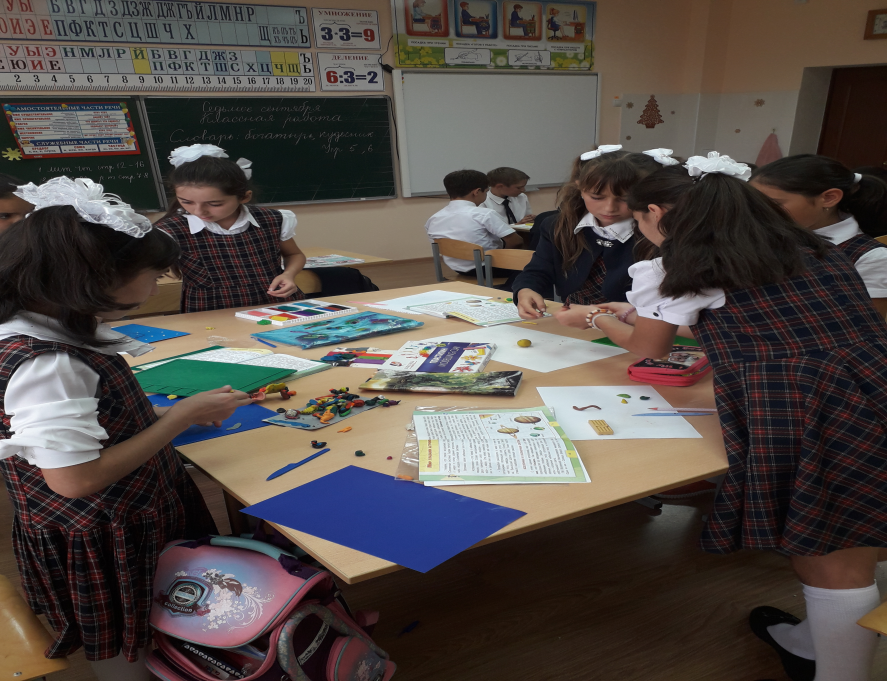 На мероприятии дети говорили о любви к своей Родине , о том ,что Конституция – это основной закон государства и в рем записаны правила, по которым хивут все житеи России, познакомились с главами  Конституции, особенно с теми ,где говорится о «Правах и свободах человека и гражданина»Была показана презентация « Моя Родина – Россия»10 -15 декабря прошли  тематические  уроки – лекции, посвященные 25-летию  принятия всенародным  голосованием Конституции Российской Федерации  Учителя  говорили о значении  этого факта в истории России, о правах и обязанностях детей глазами ребенка, о «Социально -политической  системе России» и значении Конституции в жизни человека и гражданина                            Учащиеся спели гимн России и гимн РСО -Алания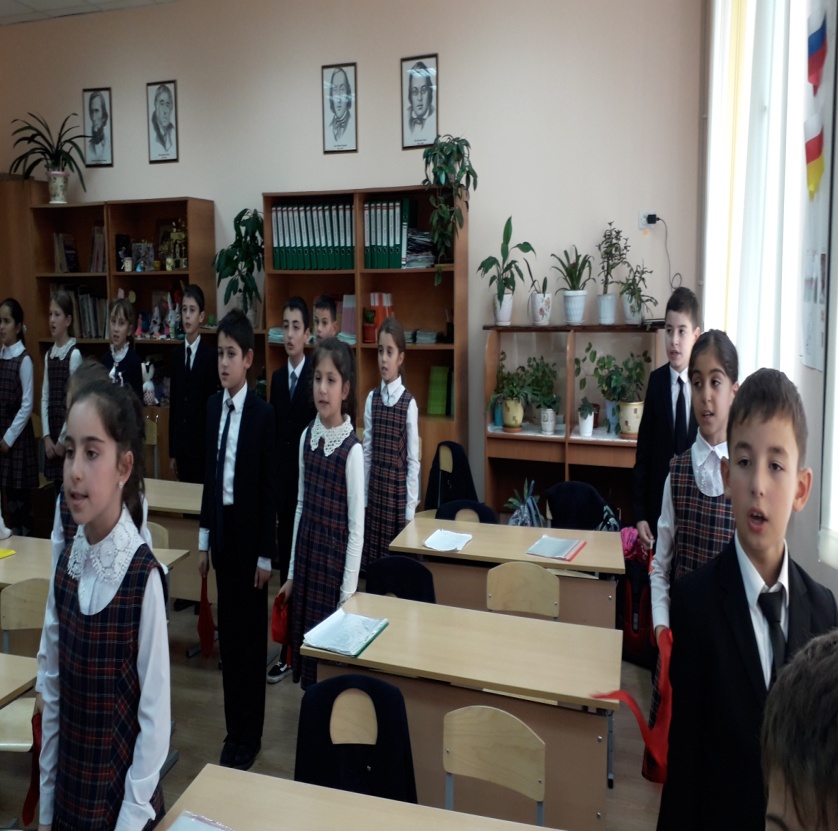 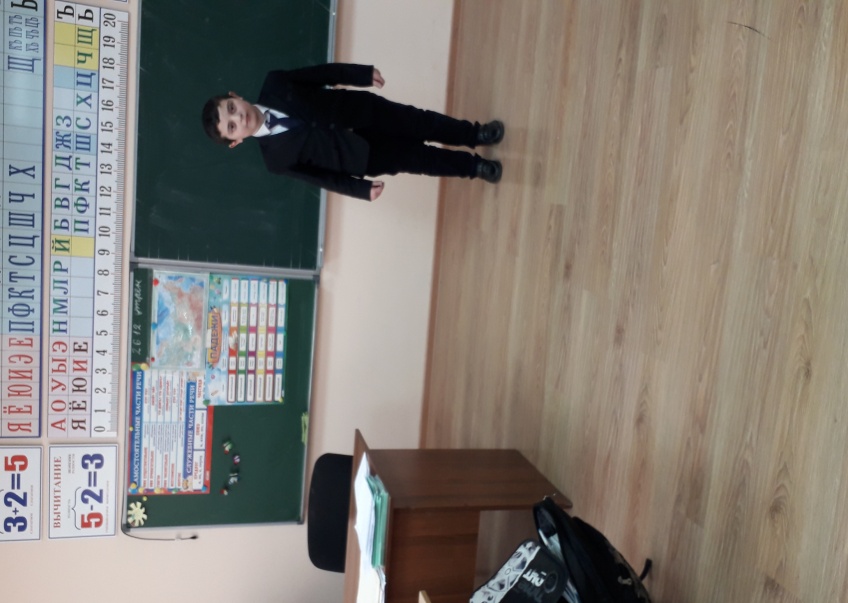 11 декабря в 6-8 классах  с целью формирования у детей представления о Конституции РФ, символике России ,чувства гордости за нее классные руководители провели внеклассное мероприятие «Мы граждане  великой России»   В начале мероприятия прозвучали стихи о  Родине, потом подробно поговорили о првах и обязанностях    каждого  гражданина  России. Далее учащиеся рассказали  о сСимволах  государства (Гимне ,Флаге, Гербе РФ) , посмотрели  презентацию ,которая отражает красоту и мощь нашей России   Был проведен небольшой конкурс   «Я много знаю о России»     12 декабря был проведен парламентский урок «Конституция России» , который сопровождался  презентацией.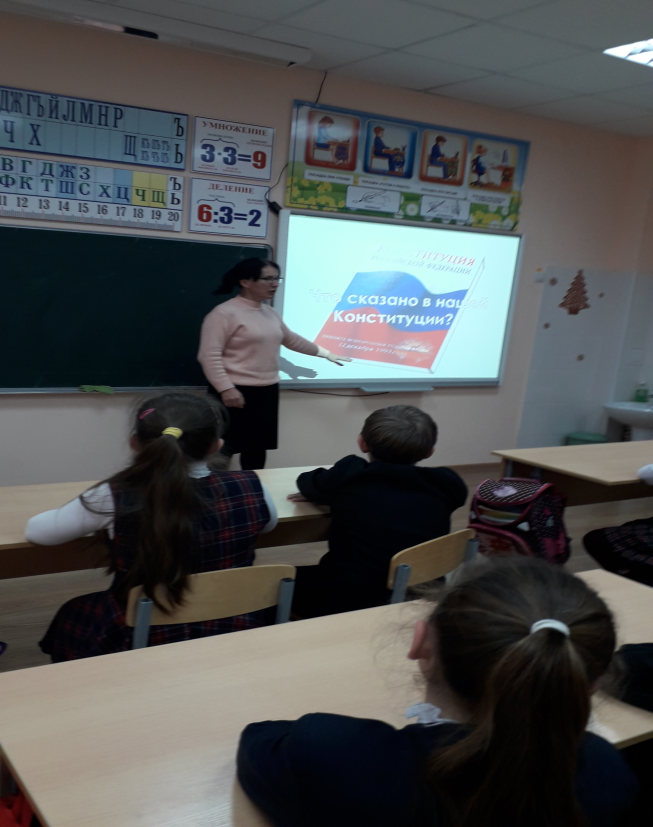 Цель урока – сформировать представление учащихся о  первых попытках сформировать конституционное правления в России .Учителя ответили на большое количество возникших вопросов. Беседа прошла с большим и интересом и пользой для учащихся школы Учитель истории   рассказал о первых проектах Конституции России. Вместе с учащимися обсуждалась проблема, почему во времена Александра 1 Конституция не была принята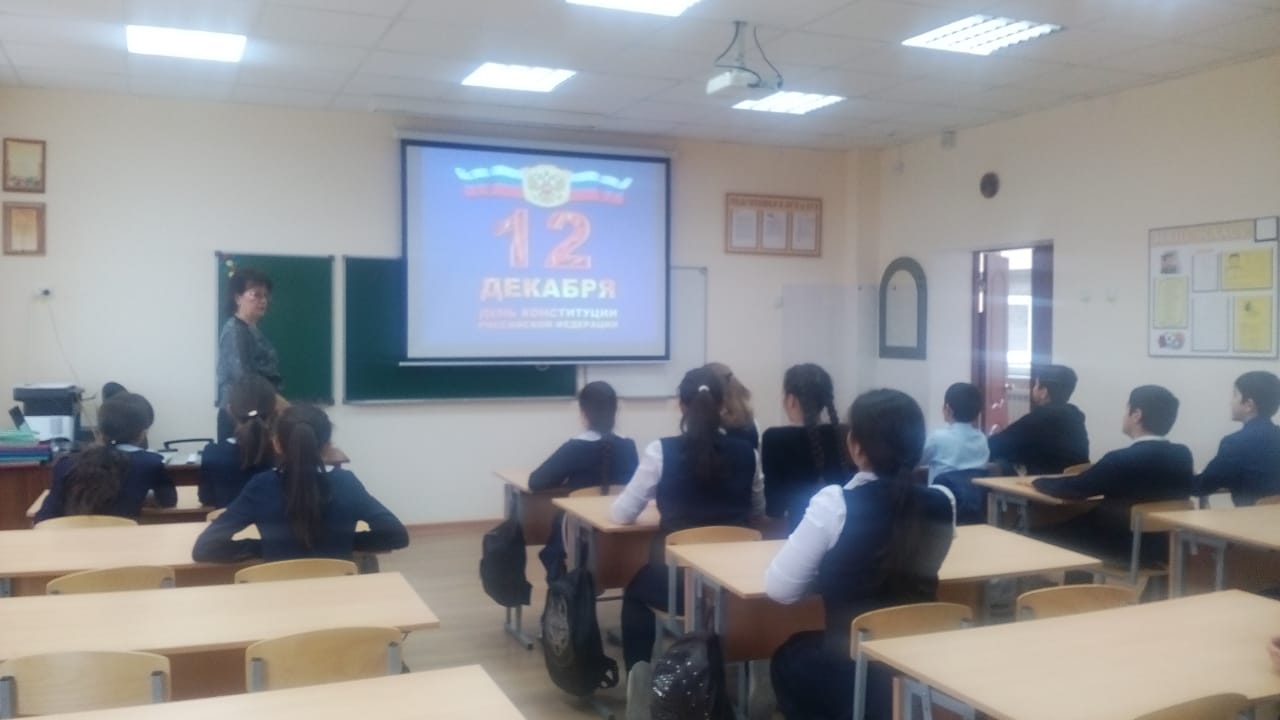 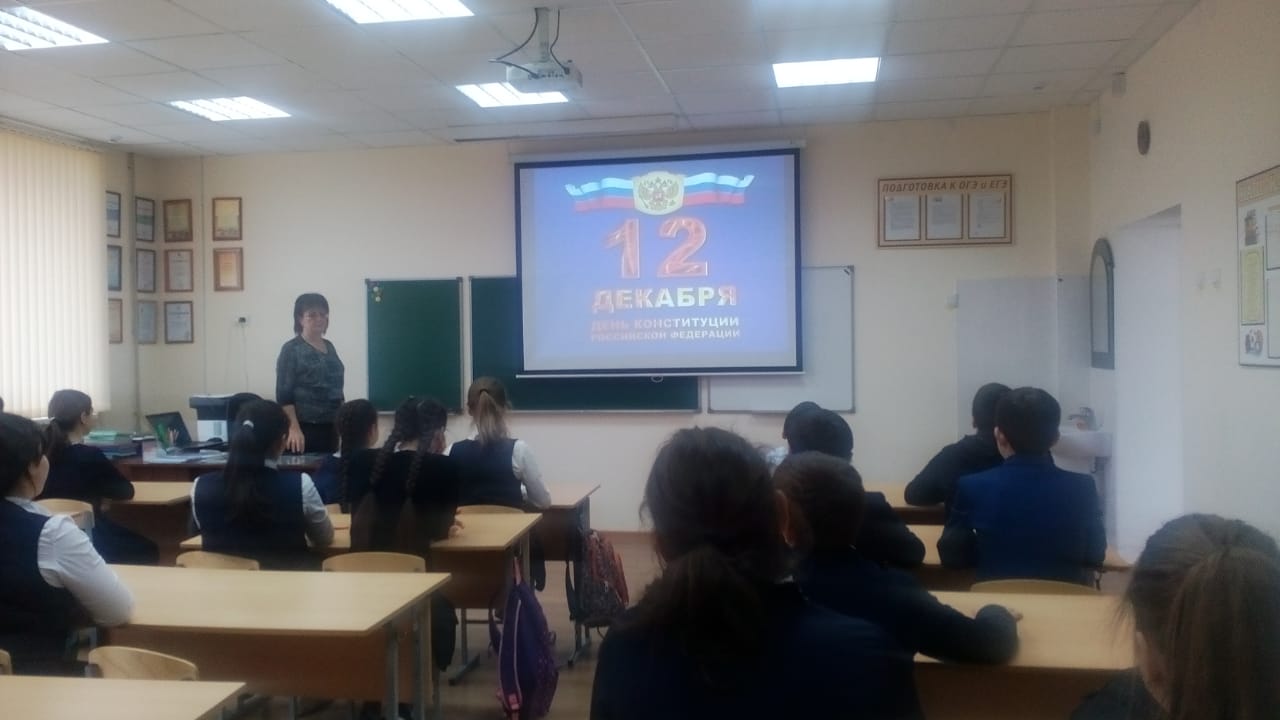 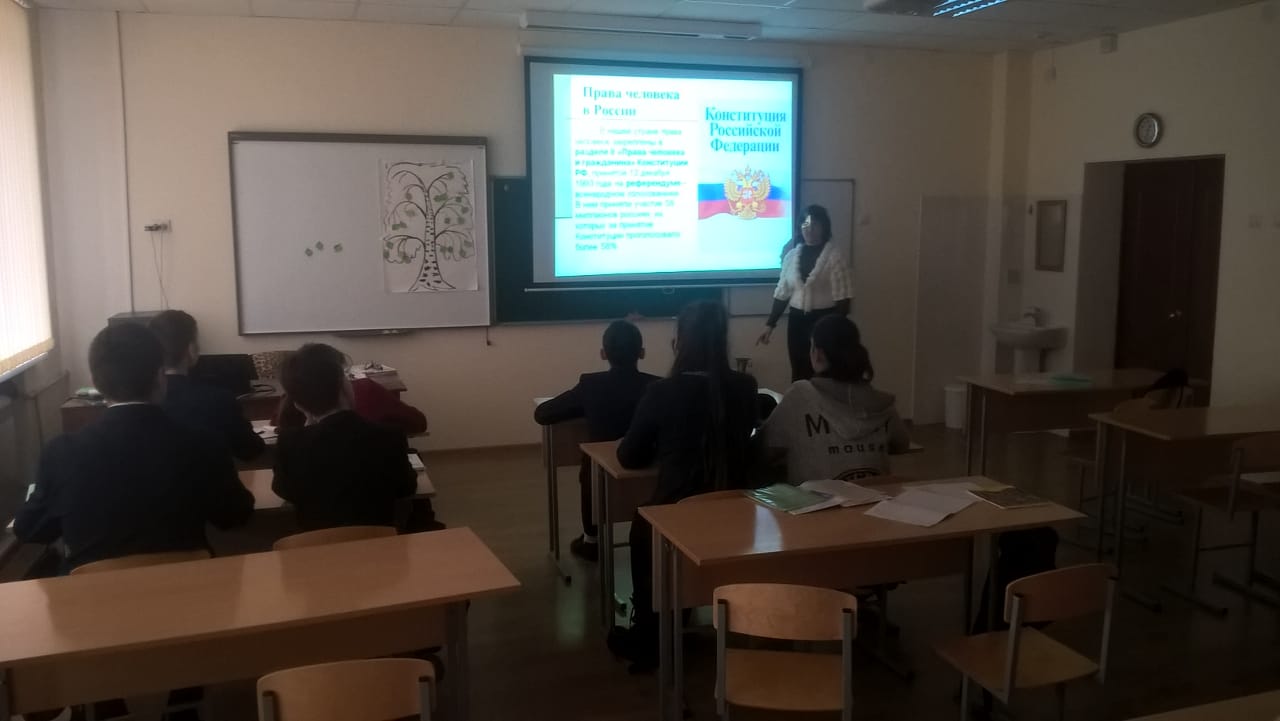            В  результате проделанной работы  все учащиеся  школы были охвачены мероприятиями , посвященными знаменательной дате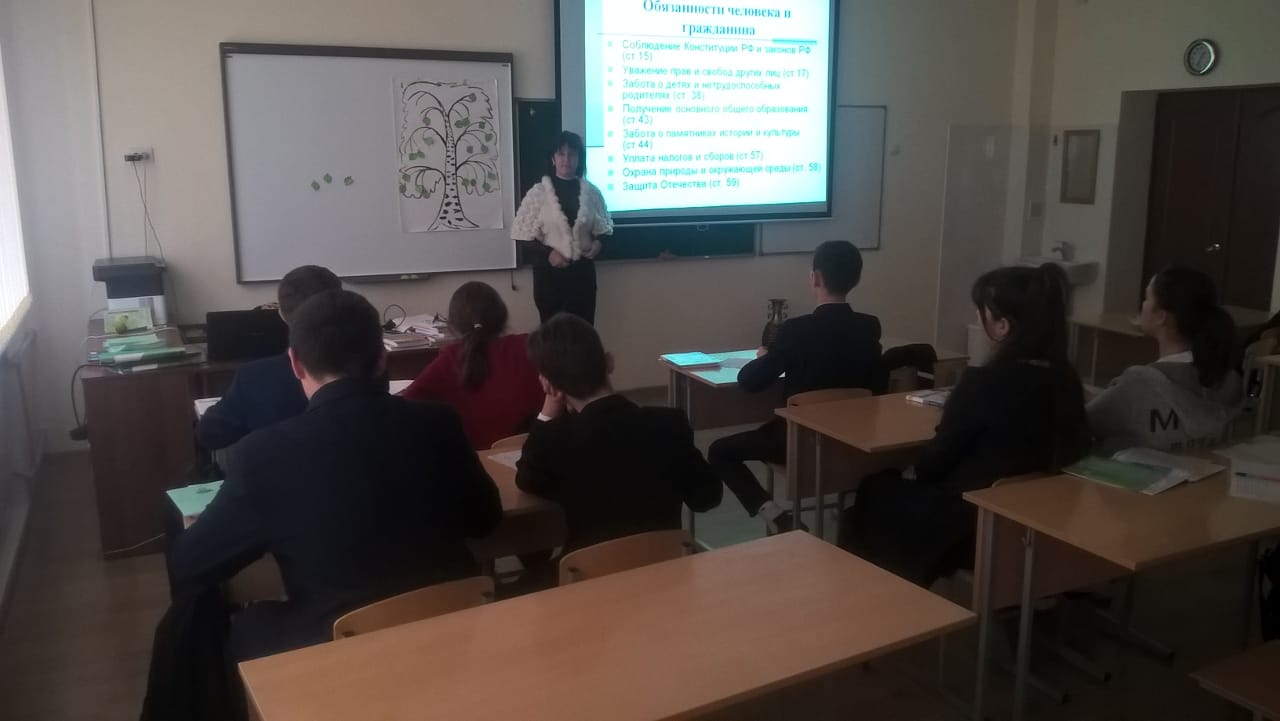 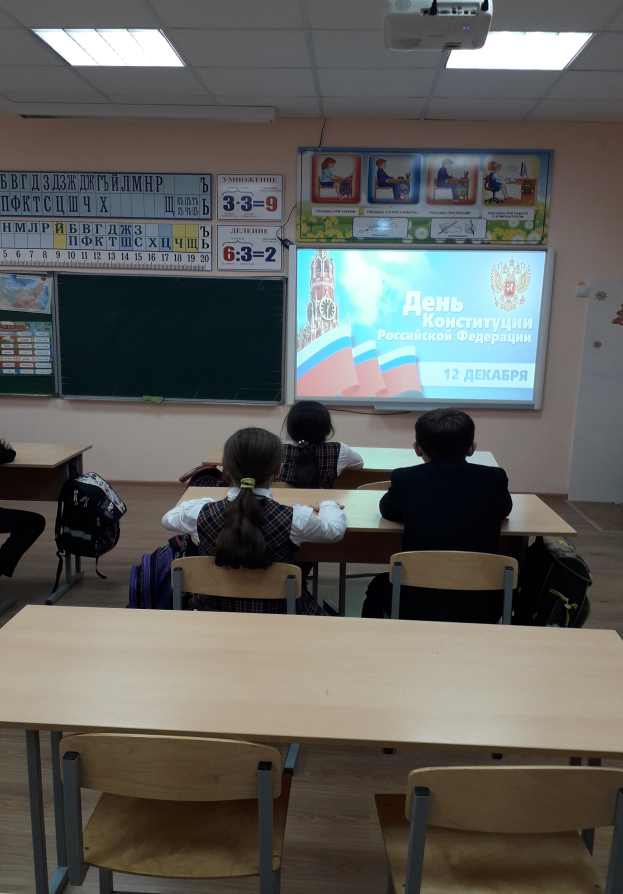 